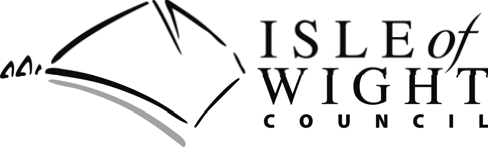 By submitting this claim you are agreeing to the following declaration.DECLARATIONI understand the following:• This is my application for Housing Benefit or Local Council Tax Support or both.• The information I have given is true and complete.• I will tell you straight away if any of the information on any letter you send me is incorrect• If I give information that is incorrect or incomplete, you may take action against me. This may include court action.• I understand that any overpayment of Housing Benefit will have to be repaid. If I receive too much Local Council Tax Support it will be added to my Council Tax Account to be paid.• You will use the information I have provided to process my claim for Housing Benefit or Local Council Tax Support, or both. You may check some of the information with other sources as allowed by the law. Information may be shared with or obtained from other departments within the council, such as housing services, for assessing your claim or for providing assistance in relation to tenancies and to maximise claimant’s income through available means of support, to identify persons responsible for Business Rates and /or Council Tax and for the recovery of any Council debts.• You may use any information I have provided in connection with this and any other claim for social security benefits that I have made or may make. You may give some information to other organisations, such as government departments, local authorities and private‐sector companies such as banks and organisations that may lend me money and companies that assist us in fraud detection and crime prevention such as Credit Reference Agencies, if the law allows this. For further information on our full privacy notice please Visit http://www.iwight.com/housingbenefitonline and click on ‘List of Housing Benefit forms, guidance and privacy notice’ under the view column.• The Isle of Wight Council is under a duty to protect the public funds it administers, and to this end may use the information you have provided on this form for the prevention and detection of fraud. It may also share this information with other bodies responsible for auditing and administering public funds for these purposes.• I will contact the office immediately if I do not wish to make a claim or continue my claim for Housing Benefit or Local Council Tax Support.• I understand that I must let the Council’s benefit office know about any change in circumstances which might affect my claim.• I will check my notification letters upon receipt to verify the information used in the assessment is correct and will notify the benefit department immediately of any mistakes or errors made.• I declare the information I have given on this form is correct and complete.Data Protection Act 1998This application may be monitored by the Isle of Wight Council for regulatory, quality control or crime detection purposes. Information from this application will be processed in accordance with the Data Protection Act 1998 for the purpose of processing your particular enquiry or request. The Isle of Wight Council (‘the council’) is the data controller. By completing this form you consent to the council contacting you by email or nominated contact method in relation to your enquiry or request. Information may be shared with other departments within the council for providing assistance in relation to tenancies and to maximise claimant’s income, to identify persons responsible for Business Rates and/or Council Tax and for the recovery of any council debts. Please note that the council may process your information in the absence of consent for the purpose of crime prevention or detection so far as is in accordance with the law. Even if someone else has filled the form in for you, you must check all the details, read the declaration and confirm the details are correct.